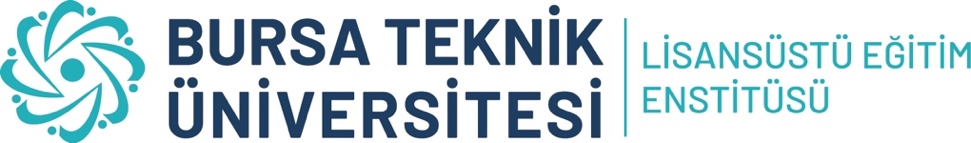 ÖĞRENCİ BİLGİLERİÖĞRENCİ BİLGİLERİÖĞRENCİ BİLGİLERİAdı SoyadıT.C. Kimlik NumarasıEnstitü Anabilim Dalı / ProgramıLisansüstü DereceAdresTelefonE-PostaYATAY GEÇİŞ BAŞVURU DİLEKÇESİYATAY GEÇİŞ BAŞVURU DİLEKÇESİYATAY GEÇİŞ BAŞVURU DİLEKÇESİLisansüstü Eğitim Enstitüsü Müdürlüğüne,Bursa Teknik Üniversitesi Lisansüstü Eğitim ve Öğretim Yönetmeliği’nin yatay geçiş için başvuru şartlarının belirtildiği ilgili maddelerin gerektirdiği şartları sağladığımı ve aşağıda vermiş olduğum bilgilerin doğruluğunu beyan eder, enstitünüz  Anabilim Dalı  ’na yatay geçiş başvurumun kabulü hususunda,Gereğini arz ederim.ÖğrenciAdı SoyadıİmzaLisansüstü Eğitim Enstitüsü Müdürlüğüne,Bursa Teknik Üniversitesi Lisansüstü Eğitim ve Öğretim Yönetmeliği’nin yatay geçiş için başvuru şartlarının belirtildiği ilgili maddelerin gerektirdiği şartları sağladığımı ve aşağıda vermiş olduğum bilgilerin doğruluğunu beyan eder, enstitünüz  Anabilim Dalı  ’na yatay geçiş başvurumun kabulü hususunda,Gereğini arz ederim.ÖğrenciAdı SoyadıİmzaLisansüstü Eğitim Enstitüsü Müdürlüğüne,Bursa Teknik Üniversitesi Lisansüstü Eğitim ve Öğretim Yönetmeliği’nin yatay geçiş için başvuru şartlarının belirtildiği ilgili maddelerin gerektirdiği şartları sağladığımı ve aşağıda vermiş olduğum bilgilerin doğruluğunu beyan eder, enstitünüz  Anabilim Dalı  ’na yatay geçiş başvurumun kabulü hususunda,Gereğini arz ederim.ÖğrenciAdı SoyadıİmzaLİSANSÜSTÜ EĞİTİM ENSTİTÜSÜLİSANSÜSTÜ EĞİTİM ENSTİTÜSÜLİSANSÜSTÜ EĞİTİM ENSTİTÜSÜUnvanı, Adı SoyadıİmzaUnvanı, Adı SoyadıİmzaUnvanı, Adı SoyadıİmzaEkler:Mezuniyet Belgesi (E-Devlet üzerinden alınmış, kare kodlu Lisans ve Yüksek Lisans mezuniyet belgesi)Öğrenci BelgesiFotoğraf (2 Adet)Kimlik BelgesiOnaylı Not Döküm Çizelgesi (Transkript)ALES/GRE/GMAT Sonuç Belgesi Yabancı Dil (İngilizce) Sonuç BelgesiYÖK Denklik Belgesi (Yurtdışı üniversitelerden mezun olanlar için gereklidir)Askerlik Durum Belgesi (E-Devlet’ten alınan karekodlu belge)Ekler:Mezuniyet Belgesi (E-Devlet üzerinden alınmış, kare kodlu Lisans ve Yüksek Lisans mezuniyet belgesi)Öğrenci BelgesiFotoğraf (2 Adet)Kimlik BelgesiOnaylı Not Döküm Çizelgesi (Transkript)ALES/GRE/GMAT Sonuç Belgesi Yabancı Dil (İngilizce) Sonuç BelgesiYÖK Denklik Belgesi (Yurtdışı üniversitelerden mezun olanlar için gereklidir)Askerlik Durum Belgesi (E-Devlet’ten alınan karekodlu belge)Ekler:Mezuniyet Belgesi (E-Devlet üzerinden alınmış, kare kodlu Lisans ve Yüksek Lisans mezuniyet belgesi)Öğrenci BelgesiFotoğraf (2 Adet)Kimlik BelgesiOnaylı Not Döküm Çizelgesi (Transkript)ALES/GRE/GMAT Sonuç Belgesi Yabancı Dil (İngilizce) Sonuç BelgesiYÖK Denklik Belgesi (Yurtdışı üniversitelerden mezun olanlar için gereklidir)Askerlik Durum Belgesi (E-Devlet’ten alınan karekodlu belge)